Электронные образовательные и информационные ресурсы1) Официальный сайт Министерства образования и науки Российской Федерации – http://www.mon.gov.ru/2) Информационная система “Единое окно доступа к образовательным ресурсам” – http://window.edu.ru/3) Единая коллекция цифровых образовательных ресурсов – http://school-collection.edu.ru/Каталог открытых образовательных ресурсов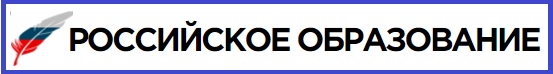 Российский образовательный ПОРТАЛПортал «Российское образование» - крупнейший образовательный каталог в России. Он содержит полные базы образовательных учреждений всех ступеней и научно-исследовательских институтов Российской Федерации. 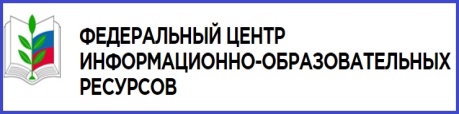 Федеральный центр ИНФОРМАЦИОННО-ОБРАЗОВАТЕЛЬНЫХ РЕСУРСОВПроект федерального центра информационно-образовательных ресурсов (ФЦИОР) направлен на распространение электронных образовательных ресурсов и сервисов для всех уровней и ступеней образования. Электронные учебные модули создаются по тематическим элементам учебных предметов и дисциплин и представляют собой законченные интерактивные мультимедиа продукты, нацеленные на решение определенной учебной задачи.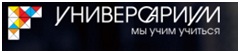 Открытая система электронного образования «УНИВЕРСАРИУМ»Универсариум предлагает полноценные бесплатные курсы, выполненные по образовательным стандартам электронного обучения, которые включают видеолекции (как базовый элемент введения в курс и представления знаний), самостоятельные задания, домашние задания, тесты, групповую работу и итоговую аттестацию. Проект реализуется при поддержке РИА Наука и Агентства стратегических инициатив. В системе представлены курсы преподавателей ряда университетов страны (Московского государственного университета им. Ломоносова, Московского Физико-технического института, Российского экономического университета им. Плеханова и других), а также российских научных центров.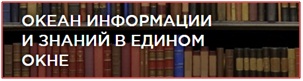 Информационная система «ЕДИНОЕ ОКНО ДОСТУПА К ОБРАЗОВАТЕЛЬНЫМ РЕСУРСАМ»Информационная система "Единое окно доступа к образовательным ресурсам" создана по заказу Федерального агентства по образованию. Она объединяет в единое информационное пространство электронные ресурсы свободного доступа для всех уровней образования в России, предоставляет доступ к интегральному каталогу образовательных интернет-ресурсов и к электронной библиотеке учебно-методических материалов для общего и профессионального образования.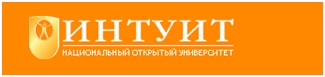 Национальный Открытый Университет «ИНТУИТ»Национальный Открытый Университет «ИНТУИТ» (от интернет-университет информационных технологий) — организация, предоставляющая с помощью собственного сайта услуги дистанционного обучения по нескольким образовательным программам, многие из которых касаются информационных технологий. Сайт содержит несколько сотен открытых образовательных курсов, по прохождении которых можно бесплатно получить электронный сертификат. Также возможно платное получение сертификатов о повышении квалификации. Кроме того, организация действует как издательство, выпуская учебную литературу по курсам.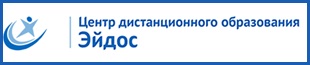 Центр дистанционного образования «ЭЙДОС»Центр дистанционного образования «Эйдос» – некоммерческое негосударственное образовательное учреждение. Занимается дистанционным образованием школьников и повышением квалификации педагогов с 1998 года. В составе Центра 7 кафедр, интернет-школа, очный ФПК, издательство, интернет-журнал, магазин электронных книг для учителя.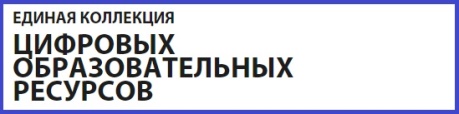 Единая коллекция ЦИФРОВЫХ ОБРАЗОВАТЕЛЬНЫХ РЕСУРСОВ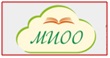 Московский институт ОТКРЫТОГО ОБРАЗОВАНИЯПосле прохождения курсов есть возможность получения документа государственного образца.